униципальная нформационнаяазетаТрегубово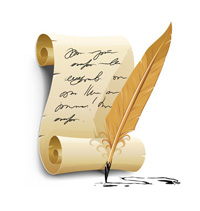 проектРоссийская  ФедерацияСовет депутатов Трегубовского сельского поселенияЧудовского района Новгородской областиР Е Ш Е Н И ЕОт    №Д.ТрегубовоВ соответствии с Градостроительным кодексом Российской Федерации, Федеральным законом от 06 октября  № 131- ФЗ «Об общих принципах организации местного самоуправления в Российской Федерации, Уставом Трегубовского сельского поселения, Решением Совета Депутатов Трегубовского сельского поселения от 30.12.2010 года № 17 «Об утверждении Положения о составе, порядке подготовки и утверждения местных нормативов градостроительного проектирования Трегубовского сельского поселения РЕШИЛ:Внести в местные нормативы градостроительного проектирования Трегубовского сельского поселения, утвержденные решением Совета депутатов Трегубовского сельского поселения № 93 от 30.03.2017 года.  Пункт 8 части 1 изложить в новой редакции:«8. Для объектов в области физической   культуры   и   массового   спорта, относящихся к объектам местного значения поселения, устанавливаются следующие значения расчетных показателей:а) расчетные показатели минимально допустимого уровня обеспеченности населения поселения рассчитывается исходя из норматива на 1000 жителей на срок до 2025 года:- плоскостные спортивные сооружения – 1950 кв. м;- спортивные залы – 350 кв. м;- плавательные бассейны – 75 кв. м зеркала воды;б) расчетные показатели максимально допустимого уровня территориальной доступности таких объектов для населения поселения:- плоскостные спортивные сооружения – с радиусом обслуживания 1500 м, с пешеходно- транспортной доступностью для жителей поселения- не более 15 минут;- спортивные залы – с пешеходно- транспортной доступностью для жителей поселения  до 30 минут;- плавательные бассейны – с пешеходно- транспортной доступностью для жителей поселения  до 30 минут.» 3. Часть 1 дополнить пунктом10.1.Для  объектов почтовой связи (Почтамт, отделение почтовой связи ), устанавливаются следующие значения расчетных показателей:а) расчетные показатели минимально допустимого уровня обеспеченности населения поселения:- Почтамт, отделение почтовой связи  или объект аналогичный такому функциональному назначению: обеспеченность не менее одного объекта на территорию поселения;б) расчетные показатели максимально допустимого уровня территориальной доступности таких объектов для населения поселения:            -Пешеходно-транспортная доступность от административных центров поселений - не более 30 минутПункт 19 части 2 добавить п.п. г) - объектов почтовой связи (Почтамт, отделение почтовой связи обоснование включения объекта в перечень: пункт 10 части 1 статьи 14 Федерального закона от 6 октября 2003 года N 131-ФЗ     5. Таблицу 10 изложить в новой редакции:Опубликовать постановление в официальном бюллетени Трегубовского сельского поселения «МИГ Трегубово»   и разместить на официальном сайте Администрации поселения.Проект подготовил  и завизировал:                                          Павлова И.А.В представленном проекте не выявлены положения, способствующиесозданию условий для проявления коррупции                       Т.Г. АндрееваПравовая и антикоррупционная экспертизапрокурора Чудовского района          ______________   _________________                                                                                      (подпись)                   (расшифровка)______________________________Главный редактор: Алексеев Сергей Борисович                                                                     Бюллетень выходит по пятницамУчредитель: Совет депутатов Трегубовского  сельского поселения                Подписан в печать:           27.02.2024г.    в      14.00Издатель: Администрация Трегубовского  сельского поселения                                               Тираж: 8 экземпляровАдрес учредителя (издателя): Новгородская область, Чудовский                                             Телефон: (881665) 43-292район, д. Трегубово, ул. Школьная, д.1, помещение 32О внесении изменений в местные нормативы градостроительного проектирования Трегубовского сельского поселенияНаименование одного или нескольких видов объектов местного значения поселенияДом культуры и творчества или объект аналогичный такому функциональному назначению; здание библиотеки или объект аналогичный такому функциональному назначению, объектов почтовой связи (Почтамт, отделение почтовой связиТерритория применения расчетных показателейВся территория муниципального образованияОбоснование расчетных показателей минимально допустимого уровня обеспеченности объектамиОбеспечение благоприятных условий жизнедеятельности населения, в том числе объектами социального и коммунально-бытового назначенияОбоснование расчетных показателей максимально допустимого уровня территориальной доступности объектов для населения поселенияЗначения расчетных показателей обусловлены особенностью типа расселения поселения, соответствуют требованиям примечания 1 пункта 10.1 СП 42.13330.2016 и требованиям таблицы «Д1» приложения «Д» СП 42.13330.2016Предельные значения расчетных показателей установленное в региональных нормативах градостроительного проектирования:минимально допустимый уровень обеспеченности объектами местного значения поселениярегиональными нормативами градостроительного проектирования не установленмаксимально допустимый уровень территориальной доступности объектов местного значения поселения для населения поселения региональными нормативами градостроительного проектирования не установленЗначения расчетных показателей, устанавливаемые для основной части нормативов градостроительного проектирования минимально допустимый уровень обеспеченности объектамиобеспеченность не менее одного объекта каждого типа на территорию поселениямаксимально допустимый уровень территориальной доступности объектов для населения поселения пешеходно-транспортная доступность не более 30 мин